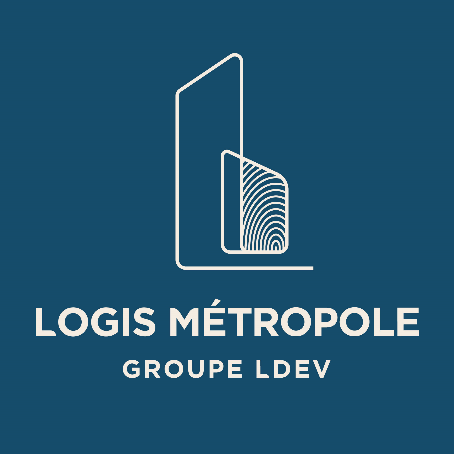 Date limite de réception des offres : Vendredi 17 mai 2024 avant 12h00 IMPERATIVEMENT.Objet du marché : Marché de travaux VRD / Espaces verts relatif à la construction de 17 logements individuels (ilots 2 et 7) pour Logis Métropole et de 13 logements individuels (ilot8) pour Mon Abri, Avenue Brossolette – Friche Dufour à ArmentièresLogis Métropole est le mandataire du groupement.Délai d’exécution : Le délai d’exécution est repris dans le CCAP.Les prestations ne seront pas alloties.Critères d’attribution : Les critères d’attribution sont repris dans le Règlement de la Consultation.Modalités de la consultation :Le dossier peut être obtenu gratuitement sous format électronique sur le site www.marches-securises.frL’offre du candidat devra être transmise, intégralement et exclusivement, avant le jour et l’heure fixés  en 1ère page du présent règlement de consultation sur la plateforme www.marches-securises.fr.Envoyé pour publication le 29/03/2024